           8 December 2019 Christmas Stall Holders Information Sheet.			 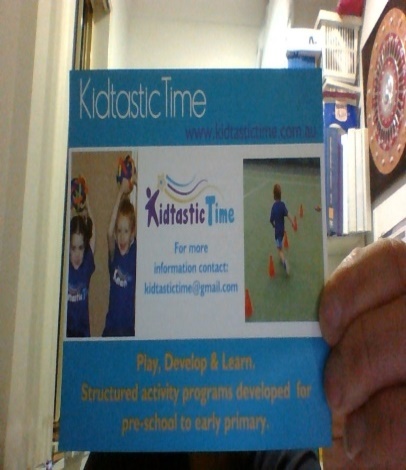 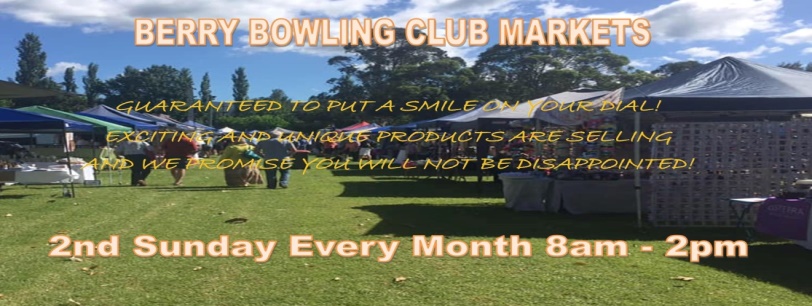 1The Fee for a Stall is $65.00 for a single stall $90 for double2Stall size is 3m x 3m (single) If wanting double please state when paying site fee3Stallholders will be allocated a non-negotiable space and we advise you of this by an email. A plan will be on site when you arrive at grounds. If you are confused with instructions of groundsman. Please ensure that your stall is set up wholly within your allocated area. Along with weights for your marquee.4Vehicles will be able to access the grounds between 7.00am and 8.30am. You will be able to drive to your designated site number. YOU can unload your car/van and then move it across to designated spots for stallholders to park all day/night (unless you have approval of keeping your car with you) All vehicles MUST be parked in stallholder parking by 8.30am and cannot leave until after 8pm.5All stallholders MUST provide their own equipment, marquee and display materials.6All stalls will be outside on the club grounds. Please be prepared for all weather conditions. 7Kidtastic Time (organisers of Berry Bowling Club Market) cannot be held responsible for more than one stall selling similar types of goods. Although, we always limit to one stall per category to minimise this occurring(eg. Women’s clothing. Baby clothes, candles  etc)8Fee payment must be received by 31 AUGUST, 2019 or you site will be taken away9Payments can be made to Kidtastic Time Pty Ltd-NAB NAB Bank BSB: 082367 ACCOUNT: 27067966610Please email Application form back with first payment along with you insurance Paperwork/food certificate.11Payments are non-refundable12Contact person: Stephen Evans 0423 315 440 kidtastictime@gmail.com